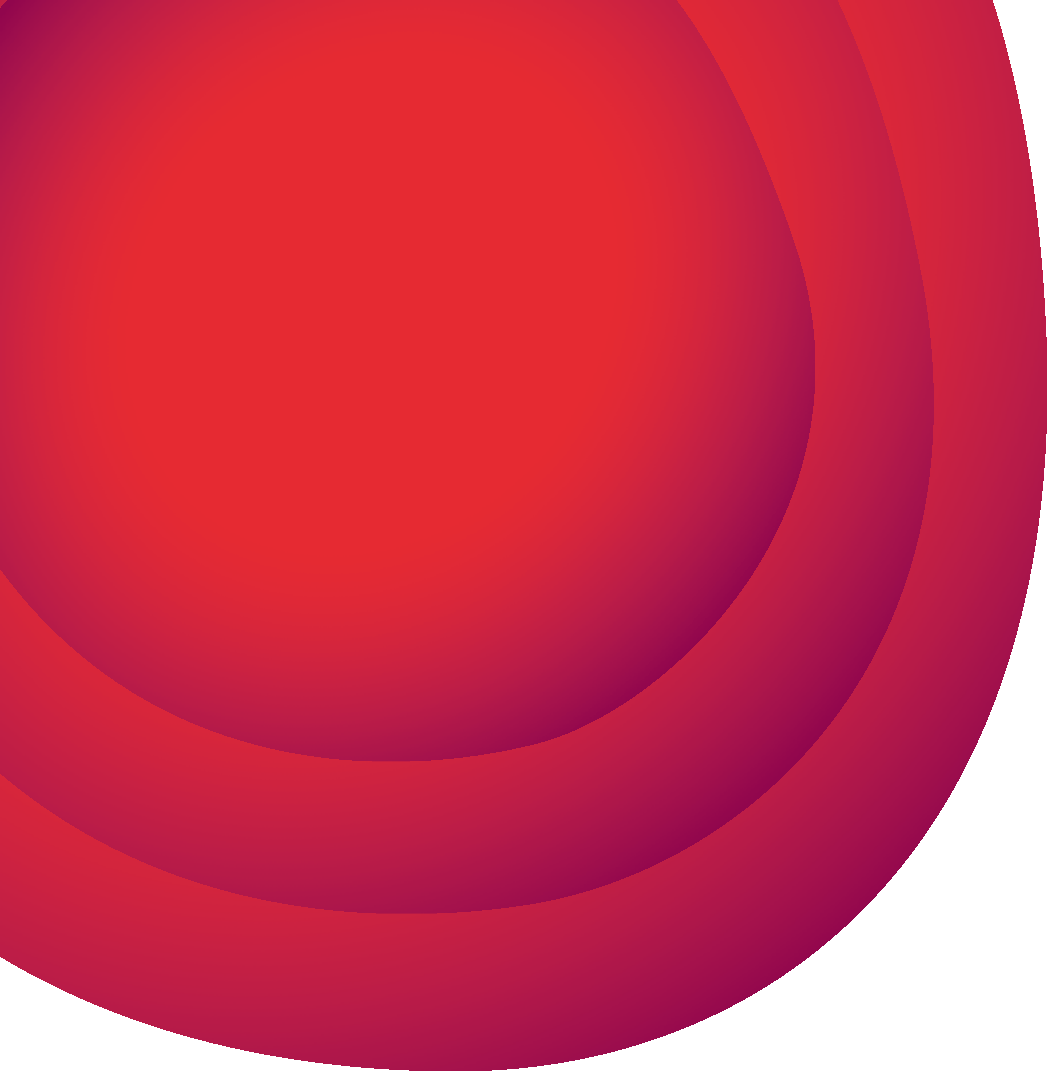 Help ussave lives…    Do you want to:Be part of something that helps save lives?Meet new people?Help save the planet by encouraging pre-loved?Gain flexible work experience for your CV?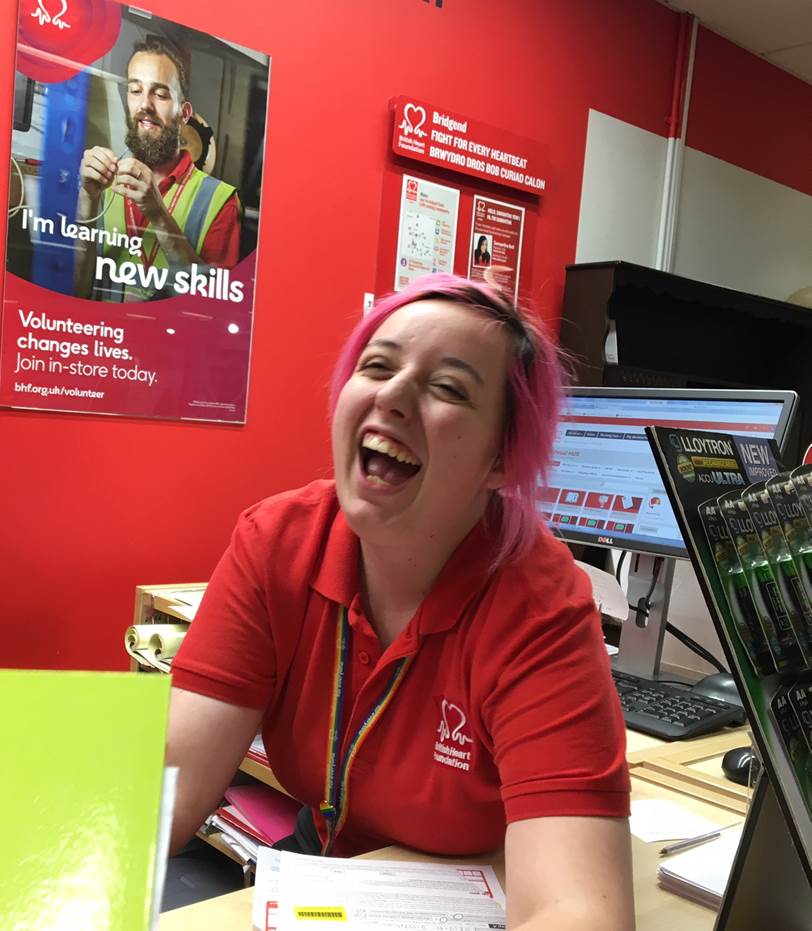 Volunteer at theNorthamptonBritish  Heart Foundation storeBe part of a friendly team where you can:Get out of the house and try something newSocialise with other volunteers & local customersChoose your own shifts - 3 hours is a huge help!Contact the Helen at robinsonhel@bhf.org.uk or call 07789 651681 for an 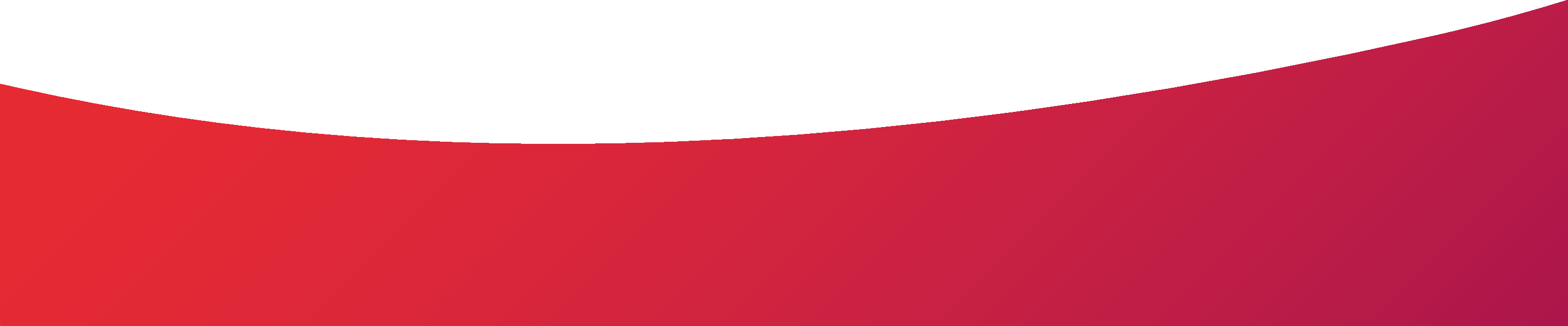 